Fischragout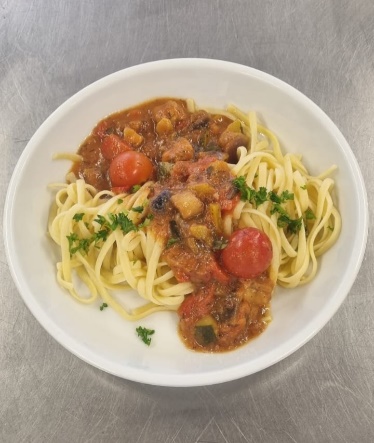 Zutaten (für 4 Portionen):2 Fischfilets nach Wahl (je ca. 350 g) 1 Aubergine1 Zucchini1 große Zwiebel1 Dose gehackte Tomaten oder 3 frische Öl, Butter, Salz, Pfeffer, Zucker, Kreuzkümmel, KoriandersamenIndische Currymischung1 gelbe Paprika So geht’s:Fischfilets, Zwiebeln und Gemüse in gleich große Würfel schneiden (ca. 1,5 cm)3 EL Öl in die Pfanne geben und das Gemüse mit den Gewürzen (Kreuzkümmel, Koriandersamen, Indische Currymischung) darin während ständigem Umrühren scharf anbratenDosentomaten beigeben, danach den gewürfelten FischVorsichtig umrühren, Butter beigeben und abgedeckt 15 Minuten bei niedriger Temperatur köcheln lassenMit Salz und Pfeffer abschmecken